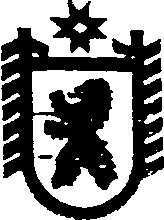 Республика КарелияСОВЕТ СЕГЕЖСКОГО МУНИЦИПАЛЬНОГО РАЙОНА  XLVIII  ЗАСЕДАНИЕ     VI     СОЗЫВАРЕШЕНИЕот  26  июля 2017  года  №  369 СегежаОб утверждении Правил использования водных объектов общего пользования, расположенных на территории муниципального образования «Сегежский муниципальный район»,  для личных и бытовых нужд          В соответствии с частью 4 статьи 27 Водного кодекса Российской Федерации, пунктом 28 части 1 статьи 15 Федерального закона от 06.10 2003  № 131-ФЗ «Об общих принципах организации местного самоуправления в Российской Федерации», пунктом 43 частью 1 статьи 28, пунктом 1 части 1 статьи 54 Устава муниципального образования «Сегежский  муниципальный  район» Совет  Сегежского  муниципального  района р е ш и л:Утвердить прилагаемые Правила использования водных объектов общего пользования, расположенных на территории муниципального образования «Сегежский муниципальный район», для личных и бытовых нужд. Обнародовать настоящее решение путем размещения в газете «Доверие» объявления о его принятии с указанием времени и места ознакомления с ним, а также путем размещения официального текста настоящего решение в информационно-телекоммуникационной сети «Интернет» на официальном сайте администрации Сегежского муниципального района  http://home.onego.ru/~segadmin.Настоящее решение вступает в силу со дня обнародования.         И.о. председателя СоветаСегежского муниципального района                                                               Г.С. Алексеева                    И.о. главы Сегежского муниципального района                                                               Е.Н. АнтоноваРазослать: в дело, отдел ГО, ЧС и МР, главам поселений-6, ГИМС, Роспотребнадзор, редакция газеты «Доверие».                      УТВЕРЖДЕНЫСоветом Сегежского муниципального районаот 26 июля  2017 г. №  369Правила использования водных объектов общего пользования, расположенных на территории муниципального образования «Сегежский муниципальный район», для личных и бытовых нуждI. Общие положенияНастоящие Правила устанавливают порядок использования водных объектов общего пользования, расположенных на территории муниципального образования «Сегежский муниципальный район», для личных и бытовых нужд (далее - водные объекты общего пользования).Под водными объектами общего пользования, расположенными на территории муниципального образования «Сегежский муниципальный район» (далее – водные объекты общего пользования), если иное не предусмотрено Водным кодексом Российской Федерации, понимаются поверхностные общедоступные водные объекты, находящиеся в государственной или муниципальной собственности и расположенные на территории муниципального образования «Сегежский муниципальный район».Использование водных объектов общего пользования осуществляется в  соответствии с требованиями водного законодательства Российской Федерации, Правилами охраны жизни людей на водных объектах в Республике Карелия и Правилами пользования водными объектами для плавания на маломерных судах в Республике Карелия, утвержденными постановлением Правительства Республики Карелия от  23.11.2010 № 259-П, настоящими Правилами.	II. Условия использования водных объектов общего пользования для личных и бытовых нужд	         	4. Каждый гражданин вправе иметь доступ к водным объектам общего пользования и бесплатно использовать их для личных и бытовых нужд, если иное не установлено Водным кодексом Российской Федерации, другими федеральными законами, пользоваться (без использования механических транспортных средств) береговой полосой таких водных объектов для передвижения и пребывания около них.         	5. Водные объекты общего пользования используются гражданами в целях удовлетворения личных и бытовых нужд для:        	а) плавания и причаливания плавучих средств, в том числе маломерных судов, водных мотоциклов и других технических средств, предназначенных для отдыха на водных объектах, находящихся в частной собственности граждан и не используемых для осуществления предпринимательской деятельности;        	б)   любительского и спортивного рыболовства;        	в)  забора водных ресурсов для полива садовых, огородных, дачных земельных участков, предоставленных или приобретенных для ведения личного подсобного хозяйства, а также водопоя, проведения работ по уходу за сельскохозяйственными и домашними животными;        	г) купания (в местах специально оборудованных для купания), отдыха и удовлетворения иных личных и бытовых нужд.        	6. При использовании гражданами водных объектов общего пользования для личных и бытовых нужд запрещается:       	а) сброс в водные объекты, захоронение в них и на территории их водоохранных зон и прибрежных защитных полос жидких и твёрдых бытовых отходов;       	б) забор водных ресурсов для целей питьевого и хозяйственно-бытового водоснабжения в случаях установления ограничения пользования водным объектом;        	в) размещения на водных объектах и на территории их водоохранных зон и прибрежных защитных полос средств и оборудования, загрязняющих и засоряющих водные объекты, а также влекущих за собой возникновение чрезвычайных ситуаций;       	г) занятие береговой полосы водного объекта, а также размещение в её пределах устройств и сооружений, ограничивающих свободный доступ к водному объекту;        	д) организация в пределах прибрежной защитной полосы летних лагерей, ванн для сельскохозяйственных животных;       	е)  снятие и самовольная установка оборудования и средств обозначения участков водных объектов, а также знаков ограничивающих использование водных объектов;        	ж) купание в местах, где выставлены ограничительные знаки;        	з)  использование водных объектов их водоохранных зон и прибрежных защитных полос для мойки автомобильного транспорта и иных видов транспортных средств;        	и) создавать препятствия водопользователям, осуществляющим пользование водным объектом на основаниях, установленных законодательством Российской Федерации.        	На водных объектах общего пользования могут быть установлены иные запреты в случаях, предусмотренных законодательством Российской Федерации и законодательством Республики Карелия.         7. Использование водных объектов общего пользования гражданами, для целей не связанных с удовлетворением личных и бытовых нужд, осуществляется на основании договоров водопользования или решений о предоставлении водных объектов в пользование, если иное не предусмотрено Водным кодексом Российской Федерации.III. Предоставление информации об ограничении водопользования водным объектом общего пользования        	8. Предоставление гражданам информации об ограничении водопользования водным объектом общего пользования осуществляется посредством:        	а) распространения информации через средства массовой информации;        	б) установки специальных информационных знаков вдоль берегов водных объектов общего пользования;        	в) иных способов.IV. Ответственность за нарушение настоящих Правил        9.  Использование водных объектов общего пользования с нарушениями настоящих Правил влечёт за собой ответственность в соответствии с законодательством Российской Федерации._________________